Study Abroad Peer Ambassador ApplicationThanks for your interest in becoming a Peer Ambassador for the Office of Study Abroad. After reviewing the descriptions below, please complete the application and drop it off at the Study Abroad Office or send it via email to kimber.guinn@louisville.edu by Monday, August 15, 2022.Requirements: Registered student at the University of LouisvilleWill be a sophomore, junior, or senior for the upcoming academic yearMinimum studying abroad for one month with an affiliated program provider or exchange program while a student at UofLStrong communication and public speaking skillsComputer skills including Word, Excel, Outlook, Publisher and Social Media knowledgeMinimum 3.0 GPA Enthusiasm for promoting study abroadResponsibilities:Hold one-on-one walk-in advising hours to prospective study abroad students including guiding students through the application process, addressing questions about financial aid and scholarship opportunities, helping students find programs tailored to their academic and personal interests  Be available to assist in campus recruitment events such as posting flyers, staffing information tables at events, and leading presentations in classrooms Take initiative to create promotional materials for physical distribution or online contentUpdate current flyers as needed to ensure information is accurateComplete one project during the semester of your choosing with approval from AdvisorExpected Schedule:The Peer Ambassador Team is comprised of 3 students and is supervised by a Study Abroad Advisor. Students must work 10 hours per week during normal office hours (Monday – Friday, 8:30 am – 4:30 pm). This is a semester long commitment. Your position may be renewed for an additional semester provided demonstration of exemplary work and attitude. Compensation:Students will receive a $750 scholarship at the end of the semester. Name: ________________________________________   Student ID: ____________________Hometown: ____________________________________________________________________Study Abroad Program/Location/Length of Program: _____________________________________________________________________________Other International Travel Experience: ______________________________________________Expected Year of Graduation: _____________________________________________________Major(s)/Minor(s): ______________________________________________________________ UofL Email Address: ____________________________________________________________Pease answer the following questions [typed/submitted on separate sheet]:Why are you interested in this position?One piece of advice for students studying abroad.What was one of your most meaningful experiences abroad and why?Describe one obstacle you encountered abroad and how you overcame it.Indicate your Fall 2022 work availability (ex: Tuesday, Thursday from 11 am – 4 pm)List and detail two (2) potential project ideas you could organize and implement. Examples include: Creating themed flyers or brochures for distribution Organizing an on-campus event Lead a presentation about study abroad to a relevant on-campus group  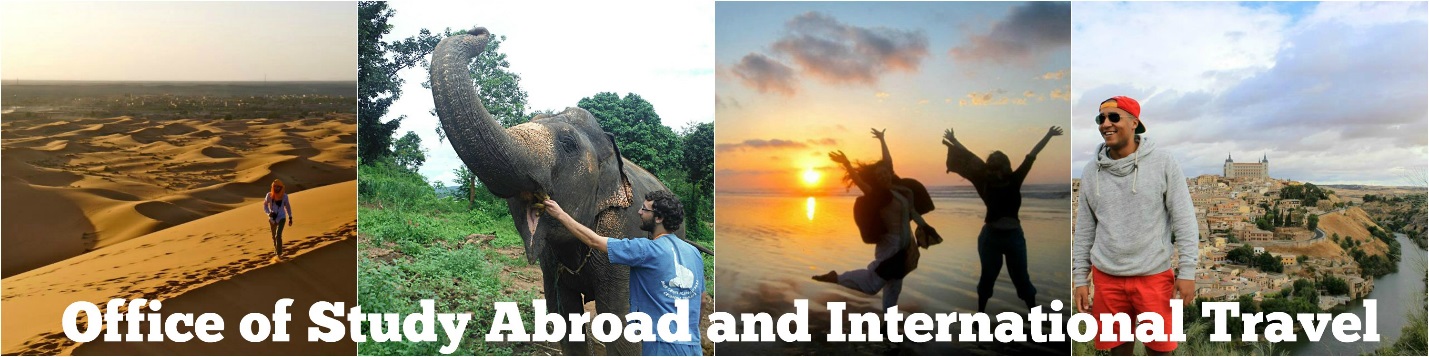 